Reação impulsiva         Franklim Santos2Jessica Ferreira2Luziane Garcia2Marcelo de jesus2Matheus Oliveira2Priscila Rodrigues2Raylan Bianchi2Samires Mendes2Saulo Souza2Walafi Vieira2Marcos longatto3Resumo:Este artigo se compõe a uma invenção organizada pelos alunos citados acima, querendo mostrar para os cidadões a importância de sabermos mas sobre a 3º lei de Newton, e qual a importância do homem ir até a lua.Palavra chave:    3º lei de Newton1. Projeto realizado pelos alunos do 1º M05 da EEEFM ‘Coronel Gomes de Oliveira’2. Alunos da EEEFM’ Coronel Gomes de Oliveira ‘ 3.Professor de Química e orientador do projeto da pesquiza. Entendendo o conceito 3° lei de NewtonÉ conhecida como principio da ação e reação. A terceira lei de Newton ira analisar o sistema de troca de forças, entre os corpos Com a sua terceira lei, Newton postular um dos pilares da mecânica clássica.- Para toda interação, na forma de força, que um corpo A aplica sobre um corpo B, dele A irá receber uma força de mesma direção, intensidade e sentido oposto. 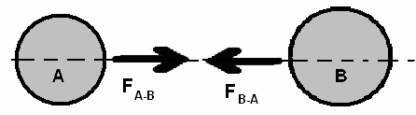 Assim |FA-B| = |FB-A| Em casos de troca de forças é indiferente saber qual corpo realizou a ação e qual realizou a reação, pois as forças sempre estarão aos pares, quando existe uma ação sendo realizado sempre haverá uma reação. Que é o equivalente a dizer que não existe uma ação sem reação. Exemplos quando uma bola bate na parede a parede bate na bola com a mesma intensidade, direção e em sentido oposto.É usual utilizamos a notação F e – F quando representamos um par de forças ação-reação. O sinal negativo representa que o sentido da força é o oposto de F
A natureza da força de reação é sempre a mesma da de ação, por exemplo ambas de contato, ou ambas elétricas, etc. Aplicações da 3º Lei de NewtonToda força que um corpo recebe é conseqüência da força que ele aplicou:→ Quando uma pessoa caminha sobre uma superfície, ela é direcionada para frente graças à força que ela aplicou sobre o chão.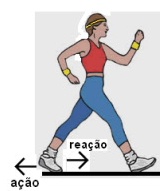 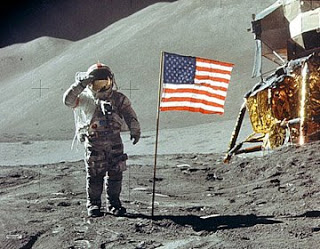 No dia 20 de julho de 1969, o austronauta americano Nei asmstrong foi o primeiro homem a pisar na lua, a missão do homem foi levar o satélite mas próximo a terra.Considerando um standard do progresso humano.  Neil asmstrong pôs  o pé na lua e gastou 11 segundos. 2.Justificativa e motivaçãoMostrar para os cidadões  a importancia da ida do homem a lua e também a 3º lei de Newton. Pois o vinagre não serve só para usar nos alimentos, mas também para ajudar dar uma reação química juntamente com o bicarbonato de sódio e entre outros.Também mostrando a importância de  reciclar  as garrafas pets e como o raio x canos e entre muitos mas, neim tudo q usamos  tem q ser jogado fora a maioria das coisas tem e pode ser reciclar.Tudo nos dias de hoje tem o reaproveitamento que pode ate se transformar em coisas simples mas com o reaproveito tudo fica belo.ObjetivoEste projeto foi desenvolvido com o intuito de utilizar fonte natural do vinagre e o bicarbonato de sódio, tendo a reação esperada por todos , a reação química.    Objetivo geral  Mostrar para a sociedade a importância do homem ir a lua.Objetivo especificomostrar para os cidadões   a importância do homem ir a lua. E  a importância da terceira lei de Newton.Metodologia20/02- tivemos a idéia de fazer o foguete.18/03-se reunimos para fazer o trabalho.19/03-passamos a idéia para a ficha de avaliação escolar.20/03-pesquisamos o material do foguete na internet.29/03-pesquisamos o assunto do trabalho.05/04-foi dado inicio a construção do foguete.05/04-foi terminado a construção.19/04-foi enviado o trabalho para o email.Material utilizado    Garrafa pet     Vinagre    Bicarbonato de sódio    Agulha   Raio  x   Cano Fita adeziva Bola de assoprar Resultado esperadoCom o vinagre e o bicarbonato de sódio,se misturando faz com que o foguete seja lançado para o alto.Tendo o resultado esperado que é a reação qui,ica.Referençias teóricaswww.infoescola.comwww.brasilescola.comwww.ufsm.br/getwww.coladweb.comwww.historiazine.comwww.terra.com.brwww.edcc.usp.br/o-homem-na-lua-htmAnexos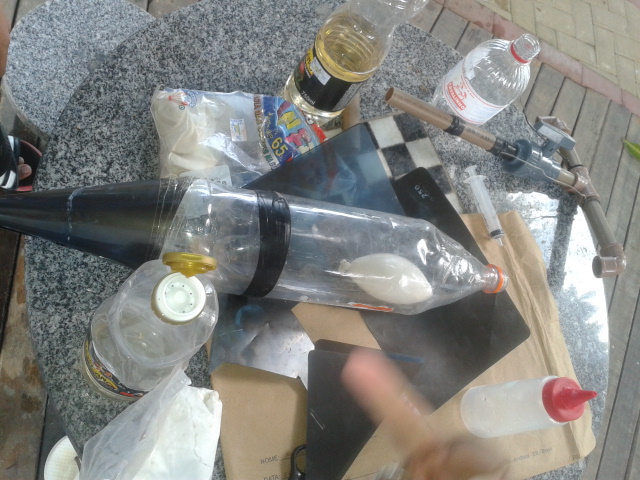 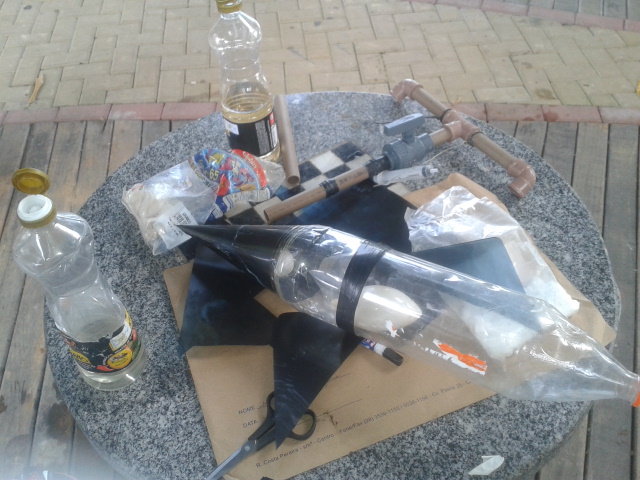 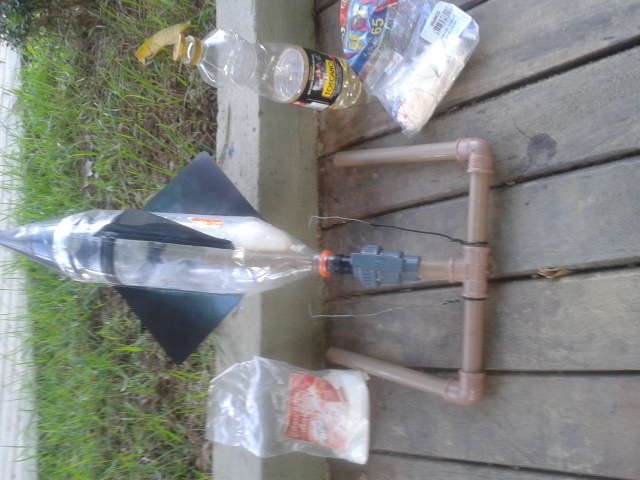 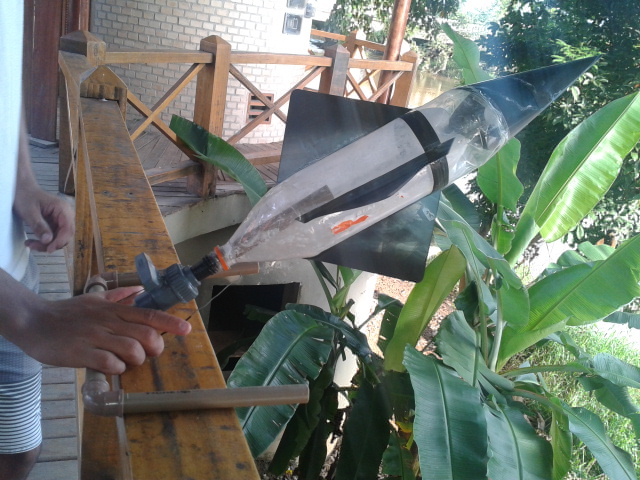 